Госавтоинспекция Михайловского района разъясняет порядок и сроки замены водительского удостоверения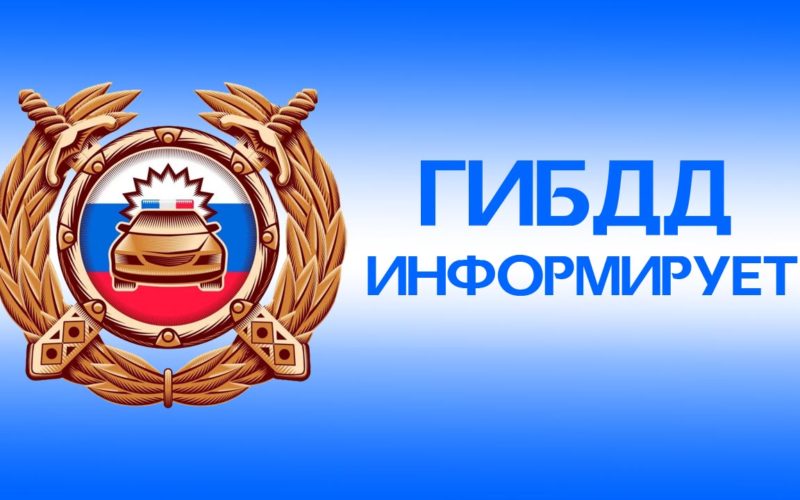 В соответствии с приказом МВД России от 09.06.2020 № 410 «Об определении порядков и сроков замены документов» утверждены порядок и сроки замены российского национального водительского удостоверения, срок действия которого истекает в период с 01.02.2020 по 15.07.2020 включительно.Водительские удостоверения, срок действия которых истекает в вышеуказанный период, будут действительны до 31 декабря 2020 года. В случае истечения срока действия водительского удостоверения до 1 февраля или после 15 июля текущего года необходимо обратиться в регистрационно-экзаменационное подразделение Госавтоинспекции за его заменой. Обращаем Ваше внимание, что при управлении транспортным средством с водительским удостоверением, имеющим истекший срок действия, предусмотрена административная ответственность в виде штрафа от 5000 до 15000 тысяч рублей.Врио начальника ОГИБДД Отд МВД России по Михайловскому районуД.В. КрасновС 28.07.2020 года в регистрационно-экзаменационных подразделениях ГИБДД возобновлена работа по предоставлению государственных услуг по всем формам приемаУважаемые водители и собственники транспортных средств!С 28.07.2020 года в регистрационно-экзаменационных подразделениях ГИБДД возобновлена работа по предоставлению государственной услуги по регистрации транспортных средств с использованием всех форм приема (электронная очередь, «живая очередь»).Граждане, у которых срок действия водительских удостоверений закончился с 1 февраля по 15 июля 2020 года включительно, могут обратиться за их заменой, воспользовавшись электронной почтой.По результатам рассмотрения заявления и копий документов, направленных посредством электронной почты, должностным лицом регистрационно-экзаменационного подразделения ГИБДД принимается решение о регистрации либо отказе в регистрации заявления в федеральной информационной системе Госавтоинспекции.При принятии решения о регистрации заявления, гражданину назначается время и дата для личной явки в регистрационно-экзаменационное подразделение ГИБДД, о чем он информируется не позднее следующего дня после поступления заявления и копий документов на адрес электронной почты подразделения. При наличии основания для отказа в выдаче водительского удостоверения, заявителю направляется мотивированный отказ.Адреса официальной электронной почты регистрационно-экзаменационных подразделений, а также алгоритм и порядок предоставления документов, размещены на Интернет-сайте Госавтоинспекции Алтайского края (https://гибдд.рф/r/22) в разделе «Контакты».Врио начальника ОГИБДД Отд МВД России по Михайловскому районуД.В. Краснов